Детский спортивный клуб "Искра"Адрес: Ленинградский,7, тел.5-67-70 Детский клуб по месту жительства «Искра» распахнул свои двери для детей и подростков в октябре 2005 года. Тренировки хоккейных и футбольных команд клуба чередуются с яркими спортивными мероприятиями городского масштабов, с соревнованиями «дом на дом» в различных видах спортивных дисциплин: настольный теннис, шахматах, мини-футбол, хоккей с мячом. С декабря 2013 года администратор клуба Васенович Оксана Леонидовна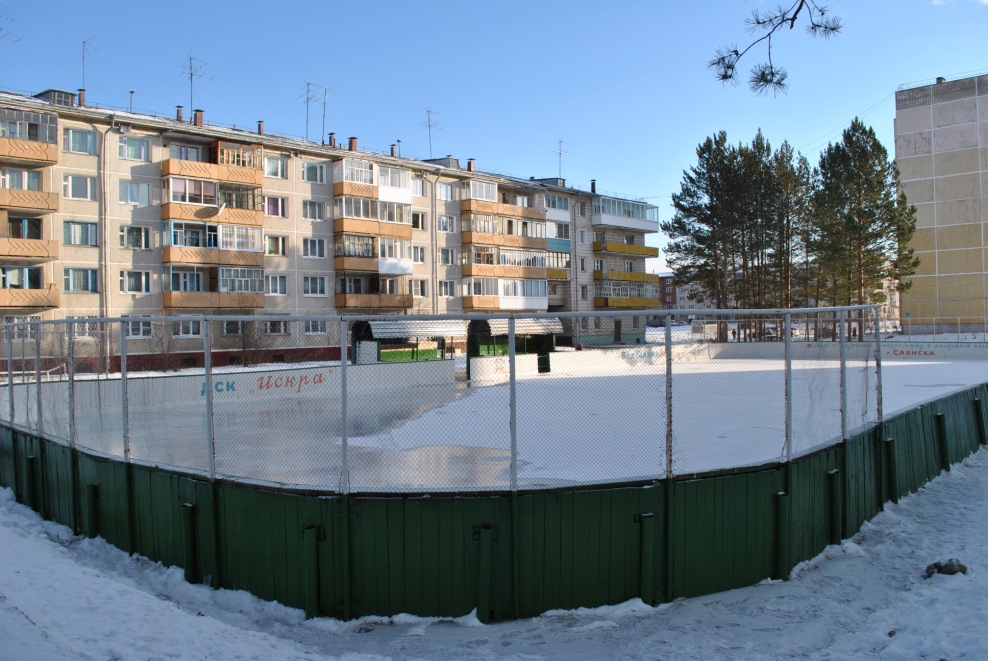 Платные услуги.VI. Детский спортивный клуб «Искра»6.1.Заточка коньков1 пара506.2.Прокат коньков 1 час706.3.Вход на поле со своими коньками 1 час35